IĞDIR ÜNİVERSİTESİ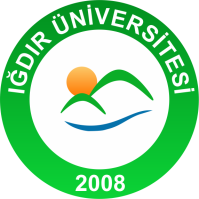 İŞ AKIŞ ŞEMASIIĞDIR ÜNİVERSİTESİİŞ AKIŞ ŞEMASIIĞDIR ÜNİVERSİTESİİŞ AKIŞ ŞEMASIIĞDIR ÜNİVERSİTESİİŞ AKIŞ ŞEMASIBirim Adı          :  Fen-Edebiyat Fakültesi Dekanlığı                                            Form No       : 30.09.2020 Rev08Faaliyet/Süreç :  Kadrolu Personel Sigorta İşlemleri Süreci                             Sayfa Sayısı  :2 Birim Adı          :  Fen-Edebiyat Fakültesi Dekanlığı                                            Form No       : 30.09.2020 Rev08Faaliyet/Süreç :  Kadrolu Personel Sigorta İşlemleri Süreci                             Sayfa Sayısı  :2 Birim Adı          :  Fen-Edebiyat Fakültesi Dekanlığı                                            Form No       : 30.09.2020 Rev08Faaliyet/Süreç :  Kadrolu Personel Sigorta İşlemleri Süreci                             Sayfa Sayısı  :2 Birim Adı          :  Fen-Edebiyat Fakültesi Dekanlığı                                            Form No       : 30.09.2020 Rev08Faaliyet/Süreç :  Kadrolu Personel Sigorta İşlemleri Süreci                             Sayfa Sayısı  :2 1.SÜREÇ GİRDİLERİPersonel Kimlik Bilgisi Maaş Bordrosu1.SÜREÇ GİRDİLERİPersonel Kimlik Bilgisi Maaş Bordrosu2.SÜREÇ ÇIKTILARIAylık Kesenek Bildirgesi2.SÜREÇ ÇIKTILARIAylık Kesenek Bildirgesi3.İLGİLİ KANUN MADDELERİ5510 Sayılı Sosyal Sigortalar ve Genel Sağlık Sigortası Kanunun  5434 Sayılı Emekli Sandığı Kanunu3.İLGİLİ KANUN MADDELERİ5510 Sayılı Sosyal Sigortalar ve Genel Sağlık Sigortası Kanunun  5434 Sayılı Emekli Sandığı Kanunu3.İLGİLİ KANUN MADDELERİ5510 Sayılı Sosyal Sigortalar ve Genel Sağlık Sigortası Kanunun  5434 Sayılı Emekli Sandığı Kanunu3.İLGİLİ KANUN MADDELERİ5510 Sayılı Sosyal Sigortalar ve Genel Sağlık Sigortası Kanunun  5434 Sayılı Emekli Sandığı Kanunu4.KULLANILAN DÖKÜMANLARMaaş Bordrosu  Aylık Kesenek Bildirgesi4.KULLANILAN DÖKÜMANLARMaaş Bordrosu  Aylık Kesenek Bildirgesi4.KULLANILAN DÖKÜMANLARMaaş Bordrosu  Aylık Kesenek Bildirgesi4.KULLANILAN DÖKÜMANLARMaaş Bordrosu  Aylık Kesenek Bildirgesi5.KULLANILAN KAYNAKLARMaaş Mutemeti  Bilgisayar ve Bilgisayar Programları  Telefon, Fax ve İnternet  Yazıcı  Hesap Makinesi5.KULLANILAN KAYNAKLARMaaş Mutemeti  Bilgisayar ve Bilgisayar Programları  Telefon, Fax ve İnternet  Yazıcı  Hesap Makinesi5.KULLANILAN KAYNAKLARMaaş Mutemeti  Bilgisayar ve Bilgisayar Programları  Telefon, Fax ve İnternet  Yazıcı  Hesap Makinesi5.KULLANILAN KAYNAKLARMaaş Mutemeti  Bilgisayar ve Bilgisayar Programları  Telefon, Fax ve İnternet  Yazıcı  Hesap MakinesiHAZIRLAYANKONTROL EDENKONTROL EDENONAYLAYANMutemetFakülte SekreteriFakülte SekreteriDekanIĞDIR ÜNİVERSİTESİFen-Edebiyat Fakültesi Dekanlığı KADROLU PERSONEL SİGORTA SÜRECİ İŞ AKIŞ ŞEMASIIĞDIR ÜNİVERSİTESİFen-Edebiyat Fakültesi Dekanlığı KADROLU PERSONEL SİGORTA SÜRECİ İŞ AKIŞ ŞEMASIIĞDIR ÜNİVERSİTESİFen-Edebiyat Fakültesi Dekanlığı KADROLU PERSONEL SİGORTA SÜRECİ İŞ AKIŞ ŞEMASIIĞDIR ÜNİVERSİTESİFen-Edebiyat Fakültesi Dekanlığı KADROLU PERSONEL SİGORTA SÜRECİ İŞ AKIŞ ŞEMASIİŞ AKIŞIİŞ AKIŞIİŞ AKIŞISORUMLULARMaaş Mutemeti Maaş Mutemeti Maaş Mutemeti Maaş Mutemeti Maaş Mutemeti Maaş MutemetiHAZIRLAYANKONTROL EDENONAYLAYANONAYLAYANMutemetFakülte SekreteriDekanDekan